Job Description
Job Title: 		 Physiotherapist (Neuro / General rehabilitation)Accountable to:	 Clinical Lead, Intermediate Care & Reablement Service (ICRS)Location: 		 HMP Moorland 
Practice Plus Group’s mission is Access to Excellence.  Our core values are; we treat patients and each other as we would like to be treated we act with integritywe embrace diversity we strive to do things better together Patients can only access excellence if we commit to living our values in everything we do when we’re at work.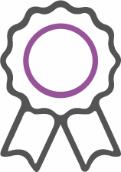 We believe in putting the patient first, regardless of the environment or their history. The prison population is one of the most vulnerable and challenged patient groups in society and the delivery of their health care is conducted within often difficult and demanding environments.The roleAs a Physiotherapist within the Intermediate Care and Reablement Service (ICRS) working with Practice Plus Group you will:ProvideOutstanding evidence-based care, listening and acting on patient feedback so that care is personalised and informed by what matters to them. You will work as an autonomous practitioner and ensure patients referred to the service are assessed, diagnosed and managed, and hold responsibility for your own caseload.Deliver
Non-judgemental care, building therapeutic relationships and promoting professional boundaries. You will undertake specialised assessment of routine and complex patients and devise appropriate management and treatment plans using evidence-based and patient-centred principles.
InspireExcellence in your colleagues working collaboratively with all colleagues in the MDT to ensure a co-ordinated service.  You will forge strong links with our partners and stakeholders, providing a service that people can trust, feel safe within and feel proud of.Promote 
Best practice, clinical supervision, evidence-based care and continuous quality improvement, embedding a culture of reflection and shared learning. Share 
Knowledge, skills and expertise to ensure safe care, supporting your clinical and non-clinical colleagues to do a great job.Clinical ResponsibilitiesTo be professionally and legally accountable for all aspects of your work, including the management of patients in your care.To undertake all aspects of clinical duties as an autonomous practitioner and manage clinical risk.To competently assess patients with diverse or complex presentations including orthopaedic, respiratory, neurological and frailty related conditions and complications and to include all aspects of rehab.To use a range of standardised assessments, outcome measures and functional assessment techniques.To formulate and deliver individual treatment programmes based on a sound knowledge of evidence-based practice using clinical assessment, reasoning skills and knowledge of treatment skills. This may include response to an acutely deteriorating patient, post-op rehabilitation, complex rehabilitation, tonal management, gait, sensory and balance re-education, patient education/support, health promotion, provision of equipment, functional programmes, activity analysis, and grading of activity programmes, through a patient-centred intervention.To set agreed and realistic outcomes with patients.Evaluate patient progress, reassess and alter treatment programmes if required.To develop comprehensive discharge plans in collaboration with the multidisciplinary team.To work with the wider healthcare team to ensure best outcomes for patients.To maintain accurate, comprehensive and up to date documentation in line with legal requirements.Management To participate in multi-disciplinary / multiagency team meetings and case conferences to ensure the co-ordination of patient care.To deputise for senior staff and contribute to the induction of new staff where appropriate.To participate in departmental meetings and service–wide teaching.To identify and propose service changes.To organise and participate in audit in line with service wide strategy.ProfessionalTo comply with the Chartered Society of Physiotherapy Guidelines and Health and Professionals Council Code of Professional Conduct and all other relevant national and local policies and procedures.To maintain own CPD by keeping abreast of evidence based practice.To communicate effectively and work collaboratively with all colleagues in the MDT to ensure a co-ordinated service.To participate in Personal Development Review (PDR).To demonstrate an understanding of Clinical Governance.To be aware of health and safety aspects of your work and policies surrounding these.About youRegistered physiotherapist with current professional qualification (HCPC and MCSP)
Evidence of relevant experience in neurological and general rehabilitation and Continued Professional Development You’ll have proven post-registration experience of assessing and treating patients with a diverse range of needs 
Understanding of the complexities of multi-disciplinary and multi-agency workingExcellent clinical reasoning skills
A non-judgmental and compassionate approachExcellent communication skillsUnderstanding of clinical governance, health and safety, QOF, EBP and national standards Good IT skills and IT literacyKnowledge of healthcare policies and best practiceProactive problem solving skillsFlexible attitude to working arrangementsMotivated as an individual and when working in a teamAble to work within a busy environmentWilling to learn and develop being committed to self-developmentPatient centred valuesAdditional information
Disclosure and Barring Service- a Disclosure and Barring Service disclosure at the enhanced level is required for this role.  A risk assessment will be undertaken if necessary.Prison Vetting- a HMPPS (Her Majesties Prison and Probation Service) clearance is required for this role in accordance with Ministry of Justice, plus local prison vetting.Education and Training- continuing professional development is encouraged and an annual appraisal system is in place to discuss ongoing objectives and support revalidation.